.Chasse r, rock bkw, recover, shuffle fw, step fw, ¼ pivot left, touchCross rock, recover, chasse, cross rock, recover chasse ¼ turn leftRock fw, recover, shuffle ½ turn r, step fw, ¼ pivot r, cross shuffleStep r, heeljack into jazzbox, touch beside*Ending wall 8 dance block 1 and 2 then step fw ¼ turn leftYou Always Make Me Feel Good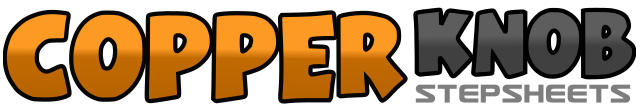 .......Count:32Wall:4Level:Intermediate.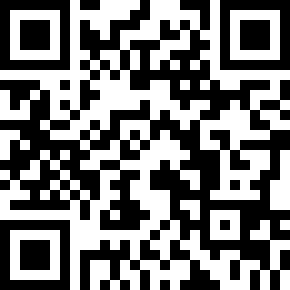 Choreographer:Tonnie Vos (NL) - January 2019Tonnie Vos (NL) - January 2019Tonnie Vos (NL) - January 2019Tonnie Vos (NL) - January 2019Tonnie Vos (NL) - January 2019.Music:You Always Make Me Feel Good - Ted en HelenYou Always Make Me Feel Good - Ted en HelenYou Always Make Me Feel Good - Ted en HelenYou Always Make Me Feel Good - Ted en HelenYou Always Make Me Feel Good - Ted en Helen........1&2RF step right, LF beside rf, RF step right3-4LF  rock bkw,  RF recover5&6LF step fw, RF beside lf, LF step fw7&8RF step fw, RF + LF ¼ turn left, RF touch beside lf1-2RF rock across lf, LF recover3&4RF step right , LF beside rf, RF step right5-6LF rock across rf, RF recover7&8LV step left, RF beside lf, LF ¼ turn left step fw *1-2RF rock fw, LF recover3&4RF ¼ turn right, LF beside rf, RF ¼ turn right5-6LF step fw, LF + RF ¼ pivot right7&8LF across rf, RF step right, LF across rf1-2&RF step right, LF beside rf, RF little step bkw3&4LF diagonal heel dig, LF beside rf, RF across lf5-6LF step backwards, RFstep right7-8LF step fw, RF touch beside lf